BIRLA INSTITUTE OF TECHNOLOGY MESRA (RANCHI)(Deemed to be University u/s 3 of UGC Act 1956)OFF CAMPUS NOIDAA-7, SECTOR 1, NOIDA-201301, UTTAR PRADESH, INDIADEPARTMENT OF MANAGEMENTTime-Table for the Session – M0/2021, W.E.F. 16th Aug, 2021 OnwardsTime-Table for the Session – M0/2021, W.E.F. 16th Aug, 2021 OnwardsTime-Table for the Session – M0/2021, W.E.F. 16th Aug, 2021 OnwardsTime-Table for the Session – M0/2021, W.E.F. 16th Aug, 2021 OnwardsTime-Table for the Session – M0/2021, W.E.F. 16th Aug, 2021 OnwardsTime-Table for the Session – M0/2021, W.E.F. 16th Aug, 2021 OnwardsTime-Table for the Session – M0/2021, W.E.F. 16th Aug, 2021 OnwardsTime-Table for the Session – M0/2021, W.E.F. 16th Aug, 2021 OnwardsTime-Table for the Session – M0/2021, W.E.F. 16th Aug, 2021 OnwardsTime-Table for the Session – M0/2021, W.E.F. 16th Aug, 2021 OnwardsTime-Table for the Session – M0/2021, W.E.F. 16th Aug, 2021 OnwardsTime-Table for the Session – M0/2021, W.E.F. 16th Aug, 2021 OnwardsDayBatchRoom9:00-9.5010:00-10.5011:00-11.5012:00-12.5013:00-13:3013:30-14.2014:30-15:2015:30-16:2016:30-17:20MONMBA-IIIMT529(MNB)MT528 (VDS)MT505 (ABS)BREAKMT523 (MNB)MT525 (ASP)MT550 (ARM)MT558 (MNS/RCP)MONMBA-IMT401 (RCP)MT407 (RKS)BREAKMT409 (SDT)MT402(ABS)MONBBA-VMT316 (MNS)MT323 (ASP)MT307 (RTG)BREAKMT317 (ARM)MT313 (LPJ)MT311 (VBK)MONBBA-IIIMT203 (RTG)MT204 (ARM)MT205 (HPC)BREAKMT207 (VDS)MONBBA-IMT106(SSR)MT102 (UJL)BREAKMT101(RCP)MT104  (RTG)MT104  (RTG)MONTUEMBA-IIIMT508 (ABS)MT514 (ARM)MT553 (RTG)MT506 (ABS)BREAKMT520 (HPC)MT504 (RTG)MT513 (MNS)TUEMBA-IMT401 (RCP)MT404 (HPC)MT403 (VDS)BREAKMT409 (SDT)MT402(ABS)MT405 (UJL)TUEBBA-VMT323 (ASP)MT302 (MNB)BREAKMT313 (LPJ)MT311 (VBK)TUEBBA-IIIMT201 (VDS)MT208 (MNS)MT202 (ARM)BREAKMT206 (RKS)MT204 (ARM)MT207 (VDS)TUEBBA-IMT106(SSR)MT101(RCP)BREAKMT105 (SDT)MT105 (SDT)MT102 (UJL)TUEBREAKWEDMBA-IIIMT518 (RCP)MT549 (PRJ)MT508 (ABS)BREAKMT551 (SKR)MT504 (RTG)MT513 (MNS)MT548 (AKS)WEDMBA-IMT402(ABS)MT403 (VDS)BREAKMT404 (HPC)MT405 (UJL)MT406 (SSR)WEDBBA-VMT302 (MNB)MT316 (MNS)MT301 (RCP)BREAKMT313 (LPJ)MT325 (MNB)MT317 (ARM)WEDBBA-IIIMT203 (RTG)MT205 (HPC)BREAKMT202 (ARM)MT201 (VDS)WEDBBA-IMT102 (UJL)MT106 (SSR)MT103 (RTG)BREAKMT104 (ABS)MT104 (ABS)WEDBREAKWEDBREAKTHUMBA-IIIMT529 (MNB)MT558 (MNS/RCP)MT525 (ASP)MT505 (ABS)BREAKMT551 (SKR)MT518 (RCP)MT548 (AKS)THUMBA-IMT405 (UJL)MT409 (SDT)MT408 (MNB)BREAKMT407 (RKS)THUBBA-VMT306 (ABS)MT311 (VBK)MT301 (RCP)BREAKMT317 (ARM)MT325 (MNB)MT307 (RTG)MT306 (ABS)THUBBA-IIIMT205 (HPC)MT207 (VDS)MT203 (RTG)BREAKMT201 (VDS)MT208 (MNS)MT202 (ARM)THUBBA-IMT103 (RTG)MT106 (SSR)MT106 (SSR)BREAKMT102 (UJL)THUBREAKFRIMBA-IIIMT523 (MNB)MT506 (ABS)MT553 (RTG)MT549 (PRJ)BREAKMT528 (VDS)MT550 (ARM)MT520 (HPC)MT514 (ARM)FRIMBA-IMT406 (SSR)MT404 (HPC)BREAKMT408 (MNB)MT409 (SDT)FRIBBA-VMT316 (MNS)MT325 (MNB)MT301 (RCP)BREAKMT306 (ABS)MT323 (ASP)MT307 (RTG)FRIBBA-IIIMT207 (VDS)BREAKMT206 (RKS)MT208 (MNS)FRIBBA-IMT101 (RCP)MT105 (SDT)MT105 (SDT)BREAKMT103 (RTG)ASP—Dr. Asha PrasadSDT—Dr. Suparna DuttaVDS—Dr. Vandna SharmaSKR—Mr. Sanjay KumarHPC—Ms. Harpreet CharanjitABS—Dr. Abhishek SinghRCP—Ms. Rachana PrateekLPJ- Ms. Lipika JhaAKS – Mr. Anil Kumar SinghSSR—Ms. Soma Sircar DasguptaARM—Dr. Arun MittalRTG—Ms. Ritu GandhiPRJ—Ms. Pramila JoshiUJL—Mr. Umair UjalaVBK – Dr. Vibha Kaw MNB—Dr. Monika BishtMNS—Dr. Meenakshi SharmaRKS—Mr. Rakesh SinghPTS—Ms. Priti SharmaCoordinator —Ms. Harpreet CharanjitDepartment of Management	Director—Prof. (Dr.) Asha Prasad BIT Mesra, Off Campus NoidaNOTE: IN CASE OF ANY CLASH OR DISCREPANCY IN TIME TABLE, INTIMATE AT THE EARLIEST. KINDLY CHECK NUMBER OF CLASSES WITH CREDITS OF THE SUBJECT.DO NOT SWAP THE CLASS WITHOUT DIRECTOR’S PERMISSION.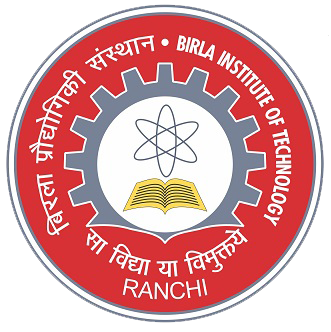 